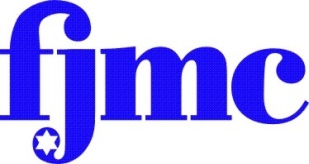 Attracting Younger MembersWhile programs will help you attract members, relationships will be even more important to attracting them. Programs which families and/or children can participate with dad, are important, as many households, being two-income, the man won't want to leave the family on a weekend for men's club, as many will view their involvement at imposing another burden on their wife. Before Chanukah, you can engage in creative menorah making (which can be directed to almost any age up to 13) Making Purim decorations with dad, or your club can sponsor the Purim Carnival, or a booth at the carnival (our Men's Club did a Persian Prison, where Men's Club member acted as 'policemen' arresting the children, putting them in the jail, where the parents 'bailed them out' with the money going to USY). Older children might be able to participate in sports or bicycle journeys (Men's Health). Is there a 'candy man' at Shabbat Services? If not, the Men's Club could become that, and you could actually have special labels for lollipops. Try to engage the younger men with humor. For example, playing off the lollipop them above, send them a number of lollipops for their children, and with a flyer that says "We don't think you're a SUCKER for a blatant appeal.... but you should get involved in the Men's Club. It will be a 'sweet experience' for both you and your children." 